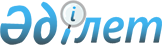 "Қаржылық есептілік аудиті" рәсімдік стандартын бекіту туралы" Қазақстан Республикасы Қаржы министрінің 2017 жылғы 24 сәуірдегі № 272 бұйрығына өзгеріс енгізу туралы"Қазақстан Республикасы Қаржы министрінің м.а. 2023 жылғы 25 шiлдедегi № 794 бұйрығы. Қазақстан Республикасының Әділет министрлігінде 2023 жылғы 27 шiлдеде № 33168 болып тіркелді
      БҰЙЫРАМЫН:
      "Қаржылық есептілік аудиті" рәсімдік стандартын бекіту туралы" Қазақстан Республикасы Қаржы министрінің 2017 жылғы 24 сәуірдегі № 272 бұйрығына (Нормативтік құқықтық актілерді мемлекеттік тіркеу тізілімінде № 15209 болып тіркелген) мынадай өзгерістер мен толықтырулар енгізілсін:
      көрсетілген бұйрықпен бекітілген Мемлекеттiк мекемелерде бухгалтерлiк есепке алуды жүргізу қағидаларында:
      138-тармақ мынадай редакцияда жазылсын: 
      "138. Қорларға аудит жүргізген кезде мемлекеттік аудитор "Мемлекеттік мүлік туралы" Қазақстан Республикасының Заңын;
      Қазақстан Республикасы Үкіметінің 2009 жылғы 11 тамыздағы № 1210 "Қазақстан Республикасының мемлекеттік органдарына арналған жанар-жағармай материалдары шығыстарының және автокөлікті күтіп ұстауға арналған шығыстардың нормаларын бекіту туралы" қаулысын;
      осы Стандарттың 76 тармағында көрсетілген нормативтік құқықтық актілерін басшылыққа алады.".
      2. Қазақстан Республикасы Қаржы министрлігінің Бухгалтерлік есеп, аудит және бағалау әдіснамасы департаменті Қазақстан Республикасының заңнамасында белгіленген тәртіппен:
      1) осы бұйрықтың Қазақстан Республикасы Әділет министрлігінде мемлекеттік тіркелуін;
      2) осы бұйрықтың Қазақстан Республикасы Қаржы министрлігінің интернет-ресурсында орналастырылуын;
      3) осы бұйрық Қазақстан Республикасы Әділет министрлігінде мемлекеттік тіркелгеннен кейін он жұмыс күні ішінде Қазақстан Республикасы Қаржы министрлігінің Заң қызметі департаментіне осы тармақтың 1) және 2) тармақшаларында көзделген іс-шараларды орындау туралы мәліметтердің ұсынылуын қамтамасыз етсін.
      3. Осы бұйрықтың орындалуын бақылау жетекшілік ететін Қазақстан Республикасының қаржы вице-министріне жүктелсін.
      4. Осы бұйрық алғашқы ресми жарияланған күнiнен кейін күнтізбелік он күн өткен соң қолданысқа енгізіледі.
       "КЕЛІСІЛДІ"
      Қазақстан Республикасының 
      Жоғары аудиторлық палатасы
					© 2012. Қазақстан Республикасы Әділет министрлігінің «Қазақстан Республикасының Заңнама және құқықтық ақпарат институты» ШЖҚ РМК
				
      Қазақстан Республикасының Қаржы министрінің міндетін атқарушы 

Е. Биржанов
